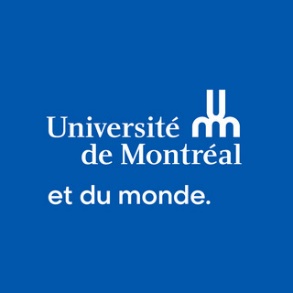 AdmissibilitéLes étudiantes et les étudiants inscrits aux cycles supérieurs peuvent participer au programme Ma recherche. Il est important que la directrice ou le directeur de recherche approuve le tout.Éléments à fournir pour soumettre votre projet Texte décrivant votre projet de recherche (150 mots - très bref!) approuvé par votre directrice ou directeur de recherche.2- Une photo de vous prise dans votre environnement de travail (elle doit bien représenter votre recherche et on doit voir votre visage). Il est important de laisser un espace libre à gauche de la photo afin que les éléments graphiques puissent être intégrés par la suite (voir exemple ci-dessous).  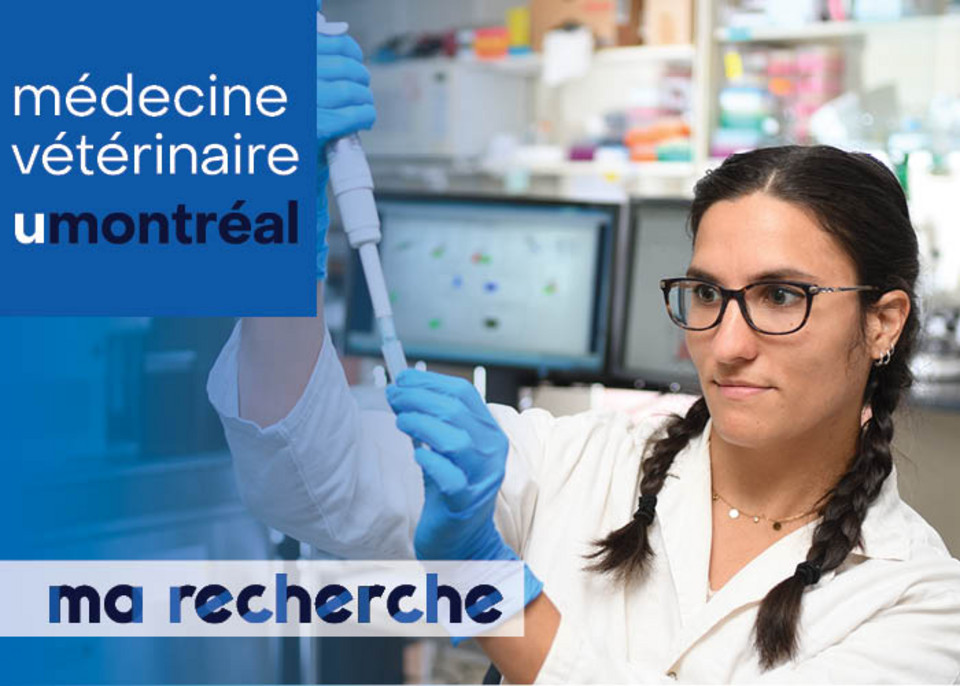 3- Directrice ou du directeur de projet (ainsi que co-directeurs)4- Financement du projet5- Bourses et prix obtenus en lien avec le projet6- Publication et présentations en lien avec le projet 7- Implication étudiante8- Une image, photo ou vidéo qui aide à comprendre votre projet ContactVeuillez envoyer le document complété, accompagné des pièces jointes pertinentes à l’adresse communications@medvet.umontreal.ca Références Consultez les projets Ma recherche sur le site de la FMV.